Space programs reference sheetSpace programs squawk and talk – workshop resourceResource informationExolabVisit the Magnitude.io's website, which explores the various projects associated with the Exolab program. Register to receive updates about upcoming missions and projects.Go to the Magnitude.io Classroom website and establish a complimentary account. This account can be upgraded later to enhance your involvement in the program.Engage with the sample of online resources in the trial account to see the diverse and enriching activities provided.Go to the Contact us webpage to upgrade your account and start setting up your class.For further details on connecting with the Exolab 11 ISS Mission, visit the ExoLab-11 – Magnitude.io webpage. You can express your interest and schedule a conversation with a representative from Magnitude.io for additional insights.Visit the Fizzics Education website. This site will act as the distributor for Exolab missions and materials for the upcoming October mission.Visit the ExoLab – International Space Station Experiment webpage. Select ‘Enquire now’ to arrange the procurement of an Exolab, along with any supplementary materials. Please mention ‘Exolab 11’ in your inquiry, considering that Exolab 10 has concluded.Establish your Exolab in the department network, as they require internet access to operate effectively. Seek guidance from Magnitude.io as required, as they have significant experience in navigating these networks. You may also need your Technical Support Officer’s involvement during this process.You should now be prepared to organise your class, experiment with your Exolab using the lessons available through the online platform and start preparations for the upcoming Exolab International Space Station mission.Aldrin Maps projectThe Aldrin Maps Project, based in the United States, is in its initial stages of extending its presence to Australia. This expansion is being supported by the STEM Industry School Partnerships (SISP) program until 2024. Visit the SISP Contact Us webpage to obtain an available loan kit. Alternatively, for a direct interface with Aldrin Maps and to acquire a map package from the United States, go to the Aldrin Family Foundation – Giant Mars Map webpage.Communicate with the SISP representative for your region (Shane Dryden for Hunter and Ben Moore for Newcastle). If you are not located in these regions, these representatives will be able to direct your query to the appropriate local representative.Arrange to borrow one of the kits, which includes:one Giant Moon Mapone Lunar Pro Globe15 ‘Welcome to the Moon’ booksone Giant Mars Mapone Mars Pro Globe15 ‘Welcome to Mars’ books12 Spike Prime Lego kits (with supporting parts needed for rover build).Numerous digital resources are being offered to support the incorporation of Aldrin Maps in schools. Some of these resources are accessible to the public, while others are restricted. They include:all Moon and Mars-related materials featured on the Aldrin Family Foundation websiteunrestricted access to Project Ianosprimary activities for ages 5–9, concentrating on using the Giant Mars Mapprimary activities for ages 9–11, focusing on the using the Giant Mars Mapproject-based learning activities for ages 12–18, titled ‘School on the moon’project-based learning activities for ages 11–14, involving robotics for lunar or Martian explorationproject-based learning activities for ages 11–14, titled ‘The Aldrin cycler challenge’.Once you have a loan kit or a school-acquired map, explore the online resources and materials to actively engage your students in space exploration.Look out for an upcoming iSTEM Mechatronics unit concentrating on the Giant Mars Map. This module will involve the construction, operation and programming of a rover by using the Spike Prime Lego kits to complete a range of autonomous missions on the Martian surface. This unit will be integrated into the digital resources package and will be uploaded to the iTeachSTEM website. The package will include:a detailed iSTEM unit plan and lesson sequencerover build instructionsoptional remote-control rover activity, inclusive of instructional guidancesample code for each autonomous missionvideo tutorials corresponding to each mission.Cyber CityGo to the Cyber City website and select ‘learn more’.Explore the website to understand the program's objectives, its intended goals and its industry partners.Communicate with the program's creator through the Cyber City – Contact us webpage.Go to the Cyber City – Join us webpage. Complete the survey to enrol in the program and create an account.Once your email address has been verified, explore the Educator’s dashboard.Select ‘Online sequences and resources’ at the top of the page to access the program's available resources.Explore the right-hand panel on the webpage, where content is organised into a 10-week course. By interacting with each material, you will find syllabus mapping, lesson objectives, supplementary videos and matching resources.Please note that this course is currently undergoing revisions and updates for future improvements. For more information, contact the program’s creator through the Cyber City – Contact us webpage.© State of New South Wales (Department of Education), 2023The copyright material published in this resource is subject to the Copyright Act 1968 (Cth) and is owned by the NSW Department of Education or, where indicated, by a party other than the NSW Department of Education (third-party material).Copyright material available in this resource and owned by the NSW Department of Education is licensed under a Creative Commons Attribution 4.0 International (CC BY 4.0) licence.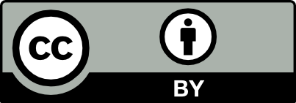 This licence allows you to share and adapt the material for any purpose, even commercially.Attribution should be given to © State of New South Wales (Department of Education), 2023.Material in this resource not available under a Creative Commons licence:the NSW Department of Education logo, other logos and trademark-protected materialmaterial owned by a third party that has been reproduced with permission. You will need to obtain permission from the third party to reuse its material.Links to third-party material and websitesPlease note that the provided (reading/viewing material/list/links/texts) are a suggestion only and implies no endorsement, by the New South Wales Department of Education, of any author, publisher, or book title. School principals and teachers are best placed to assess the suitability of resources that would complement the curriculum and reflect the needs and interests of their students.If you use the links provided in this document to access a third-party's website, you acknowledge that the terms of use, including licence terms set out on the third-party's website apply to the use which may be made of the materials on that third-party website or where permitted by the Copyright Act 1968 (Cth). The department accepts no responsibility for content on third-party websites.Resource elementDetailsExolab curriculum alignmentRelevant KLAs:ScienceiSTEMEngineeringTechnologyCurriculum links:iSTEM specialised topic – Design for space: Critical problem solvingAldrin Maps project curriculum alignmentRelevant KLAs:ScienceiSTEMTechnologyCurriculum links:iSTEM specialised topic – Mechatronics and roboticsComputing Technology 7-10 – Building mechatronics and autonomous systemsCyber City curriculum alignmentRelevant KLAs:iSTEMCurriculum links:iSTEM specialised topic – Cyber security and PBL